Co-author authorisation formCo-author authorisation formCo-author authorisation formCo-author authorisation form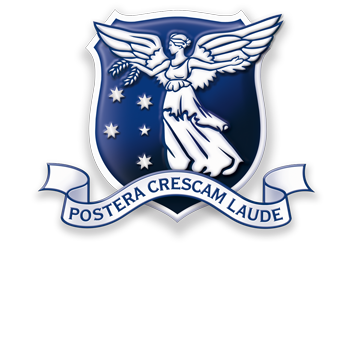 All co-authors must complete this form.  By signing below co-authors agree to material from the listed publication being included in the graduate researcher’s thesis and that the graduate researcher contributed greater than 50% of the content of the publication and is the “primary author” ie. the graduate researcher was responsible primarily for the planning, execution and preparation of the work for publication. In cases where all members of a large consortium are listed as authors of a publication, only those who actively collaborated with the graduate researcher on material contained within the thesis should complete this form.  Graduate researchers must submit this form, along with the Declaration for publications incorporated in thesis form, when the thesis is submitted to the Thesis Examination System:   https://tes.app.unimelb.edu.au/ Further information is available at: gradresearch.unimelb.edu.au/preparing-my-thesis/thesis-with-publication All co-authors must complete this form.  By signing below co-authors agree to material from the listed publication being included in the graduate researcher’s thesis and that the graduate researcher contributed greater than 50% of the content of the publication and is the “primary author” ie. the graduate researcher was responsible primarily for the planning, execution and preparation of the work for publication. In cases where all members of a large consortium are listed as authors of a publication, only those who actively collaborated with the graduate researcher on material contained within the thesis should complete this form.  Graduate researchers must submit this form, along with the Declaration for publications incorporated in thesis form, when the thesis is submitted to the Thesis Examination System:   https://tes.app.unimelb.edu.au/ Further information is available at: gradresearch.unimelb.edu.au/preparing-my-thesis/thesis-with-publication All co-authors must complete this form.  By signing below co-authors agree to material from the listed publication being included in the graduate researcher’s thesis and that the graduate researcher contributed greater than 50% of the content of the publication and is the “primary author” ie. the graduate researcher was responsible primarily for the planning, execution and preparation of the work for publication. In cases where all members of a large consortium are listed as authors of a publication, only those who actively collaborated with the graduate researcher on material contained within the thesis should complete this form.  Graduate researchers must submit this form, along with the Declaration for publications incorporated in thesis form, when the thesis is submitted to the Thesis Examination System:   https://tes.app.unimelb.edu.au/ Further information is available at: gradresearch.unimelb.edu.au/preparing-my-thesis/thesis-with-publication All co-authors must complete this form.  By signing below co-authors agree to material from the listed publication being included in the graduate researcher’s thesis and that the graduate researcher contributed greater than 50% of the content of the publication and is the “primary author” ie. the graduate researcher was responsible primarily for the planning, execution and preparation of the work for publication. In cases where all members of a large consortium are listed as authors of a publication, only those who actively collaborated with the graduate researcher on material contained within the thesis should complete this form.  Graduate researchers must submit this form, along with the Declaration for publications incorporated in thesis form, when the thesis is submitted to the Thesis Examination System:   https://tes.app.unimelb.edu.au/ Further information is available at: gradresearch.unimelb.edu.au/preparing-my-thesis/thesis-with-publication All co-authors must complete this form.  By signing below co-authors agree to material from the listed publication being included in the graduate researcher’s thesis and that the graduate researcher contributed greater than 50% of the content of the publication and is the “primary author” ie. the graduate researcher was responsible primarily for the planning, execution and preparation of the work for publication. In cases where all members of a large consortium are listed as authors of a publication, only those who actively collaborated with the graduate researcher on material contained within the thesis should complete this form.  Graduate researchers must submit this form, along with the Declaration for publications incorporated in thesis form, when the thesis is submitted to the Thesis Examination System:   https://tes.app.unimelb.edu.au/ Further information is available at: gradresearch.unimelb.edu.au/preparing-my-thesis/thesis-with-publication All co-authors must complete this form.  By signing below co-authors agree to material from the listed publication being included in the graduate researcher’s thesis and that the graduate researcher contributed greater than 50% of the content of the publication and is the “primary author” ie. the graduate researcher was responsible primarily for the planning, execution and preparation of the work for publication. In cases where all members of a large consortium are listed as authors of a publication, only those who actively collaborated with the graduate researcher on material contained within the thesis should complete this form.  Graduate researchers must submit this form, along with the Declaration for publications incorporated in thesis form, when the thesis is submitted to the Thesis Examination System:   https://tes.app.unimelb.edu.au/ Further information is available at: gradresearch.unimelb.edu.au/preparing-my-thesis/thesis-with-publication All co-authors must complete this form.  By signing below co-authors agree to material from the listed publication being included in the graduate researcher’s thesis and that the graduate researcher contributed greater than 50% of the content of the publication and is the “primary author” ie. the graduate researcher was responsible primarily for the planning, execution and preparation of the work for publication. In cases where all members of a large consortium are listed as authors of a publication, only those who actively collaborated with the graduate researcher on material contained within the thesis should complete this form.  Graduate researchers must submit this form, along with the Declaration for publications incorporated in thesis form, when the thesis is submitted to the Thesis Examination System:   https://tes.app.unimelb.edu.au/ Further information is available at: gradresearch.unimelb.edu.au/preparing-my-thesis/thesis-with-publication A. Publication details (to be completed by the graduate researcher)A. Publication details (to be completed by the graduate researcher)A. Publication details (to be completed by the graduate researcher)A. Publication details (to be completed by the graduate researcher)A. Publication details (to be completed by the graduate researcher)A. Publication details (to be completed by the graduate researcher)A. Publication details (to be completed by the graduate researcher)A. Publication details (to be completed by the graduate researcher)Full titleFull titleAuthorsAuthorsGraduate researcher’s contribution (%)Graduate researcher’s contribution (%)StatusStatus Published     Accepted and In-press       In progress    Published     Accepted and In-press       In progress    Published     Accepted and In-press       In progress    Published     Accepted and In-press       In progress    Published     Accepted and In-press       In progress    Published     Accepted and In-press       In progress   Journal or book nameJournal or book nameVolume/page numbers 
(if published)Volume/page numbers 
(if published)Date accepted/ published  
(if relevant)Date accepted/ published  
(if relevant)Date accepted/ published  
(if relevant)B. Co-author’s DECLARATION (to be completed by the collaborator)B. Co-author’s DECLARATION (to be completed by the collaborator)B. Co-author’s DECLARATION (to be completed by the collaborator)B. Co-author’s DECLARATION (to be completed by the collaborator)I authorise the inclusion of material from this publication in the graduate researcher’s thesis and certify that:the declaration made by the graduate researcher on the Declaration for publications incorporated in thesis form correctly reflects the extent of the graduate researcher’s contribution to the work included in the thesis;the graduate researcher contributed greater than 50% of the content of the publication and is the “primary author” ie. the graduate researcher was responsible primarily for the planning, execution and preparation of the work for publication.I authorise the inclusion of material from this publication in the graduate researcher’s thesis and certify that:the declaration made by the graduate researcher on the Declaration for publications incorporated in thesis form correctly reflects the extent of the graduate researcher’s contribution to the work included in the thesis;the graduate researcher contributed greater than 50% of the content of the publication and is the “primary author” ie. the graduate researcher was responsible primarily for the planning, execution and preparation of the work for publication.I authorise the inclusion of material from this publication in the graduate researcher’s thesis and certify that:the declaration made by the graduate researcher on the Declaration for publications incorporated in thesis form correctly reflects the extent of the graduate researcher’s contribution to the work included in the thesis;the graduate researcher contributed greater than 50% of the content of the publication and is the “primary author” ie. the graduate researcher was responsible primarily for the planning, execution and preparation of the work for publication.I authorise the inclusion of material from this publication in the graduate researcher’s thesis and certify that:the declaration made by the graduate researcher on the Declaration for publications incorporated in thesis form correctly reflects the extent of the graduate researcher’s contribution to the work included in the thesis;the graduate researcher contributed greater than 50% of the content of the publication and is the “primary author” ie. the graduate researcher was responsible primarily for the planning, execution and preparation of the work for publication.Co-author’s nameCo-author’s signatureDate (dd/mm/yy)